【学生评价】能力素养申报操作手册学生在校可通过网址(http://sss.zju.edu.cn)登录系统，如下图所示：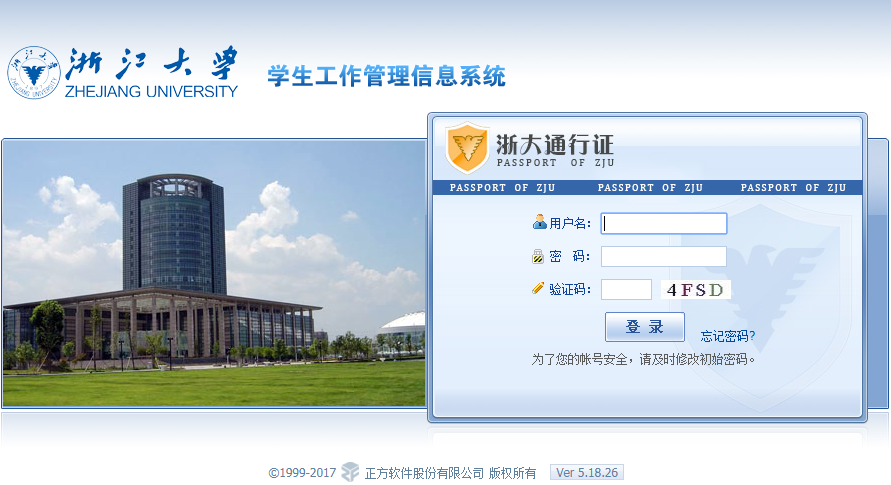 用自己的统一身份认证登录即可，登陆后如下图所示：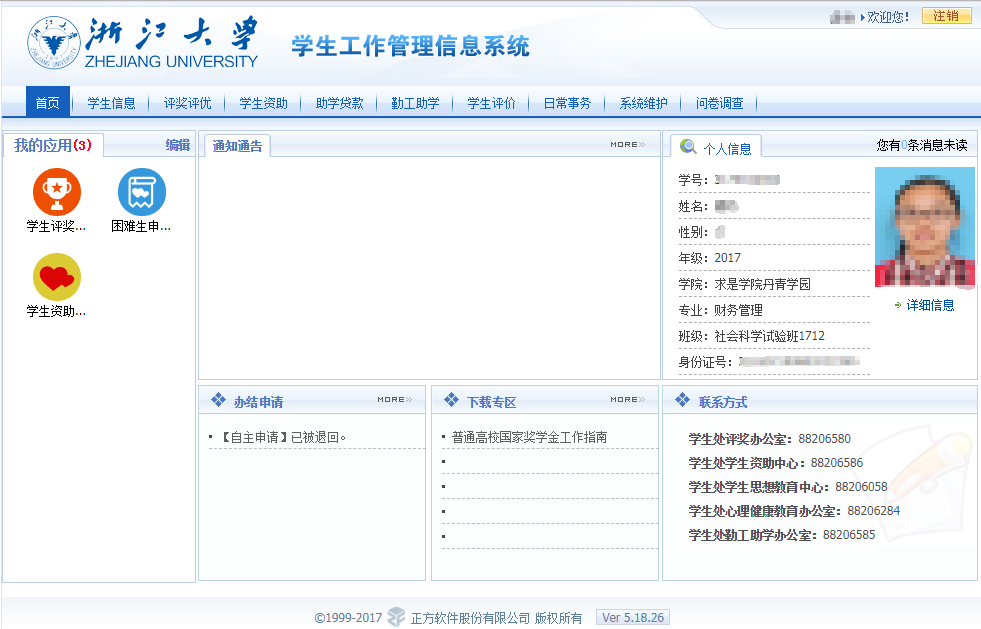 找到【学生评价】功能模块并点击，学生只有自主申请、评价结果两个菜单，如下图所示：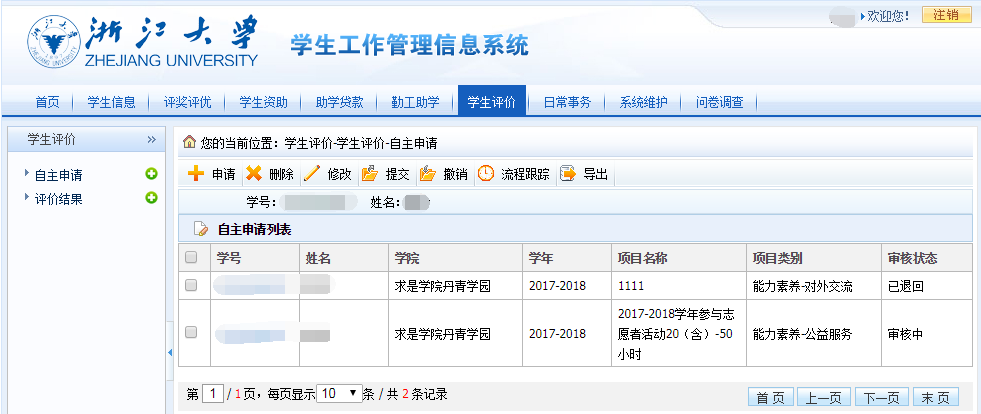 自主申请学生只能申请能力素养相关类别的项目，项目名称为自己参加活动的名称。能力素养分为5个类别，分别为：能力素养-创新创业、能力素养-对外交流、能力素养-公益服务、能力素养-社会工作（社会工作学园统一录入，个人无需申请）、能力素养-文体活动。学生点击申请按钮并填写相关信息，如下图所示：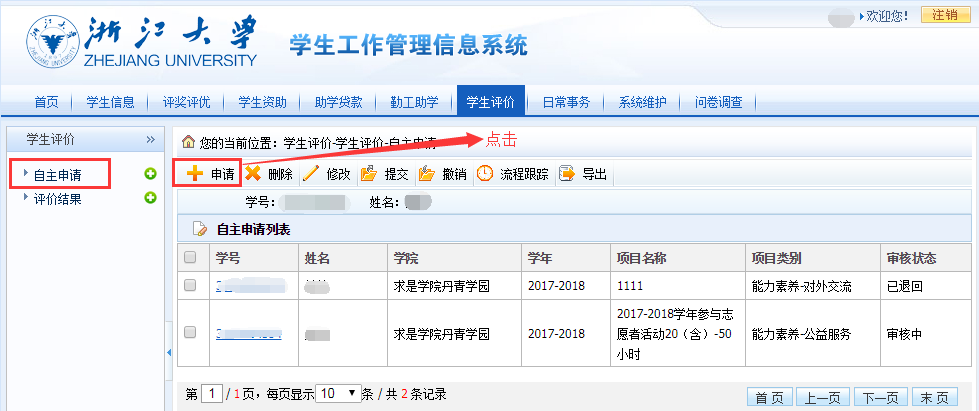 【申请】点击申请按钮，填写完信息即可。按规则填写完信息后，右下方有3个按钮：保存草稿、提交申请、关闭保存草稿：填写完申请信息点击保存草稿按钮，信息并没有提交给相关老师审核，此时主页面的审核状态显示为【未提交】。提交申请：把填写好的信息提交给相关老师审核，此时主页面的审核状态显示为【审核中】。关闭：关闭当前页面，所有填写的信息无效。如下图所示：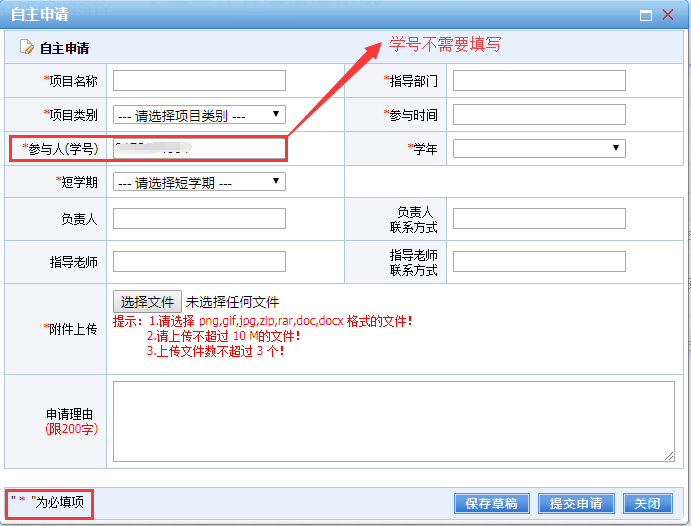 【删除】只能删除审核状态为【未提交】的数据，如下图所示：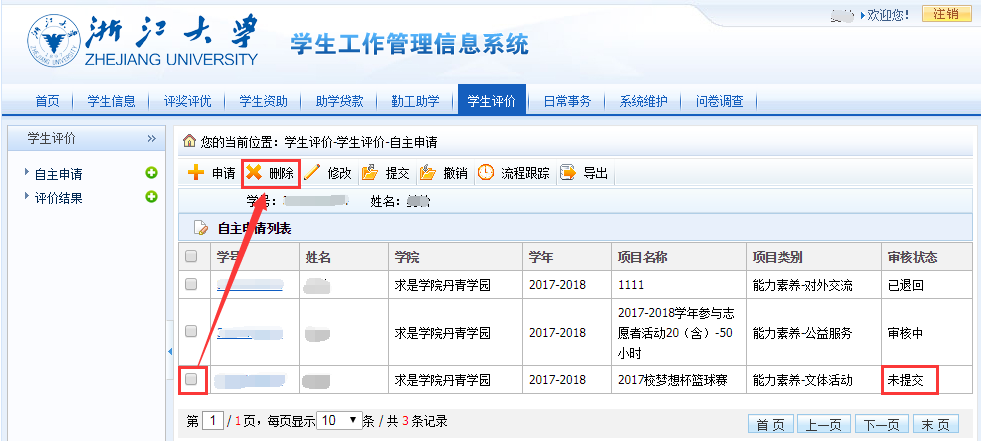 【修改】只能修改审核状态为【未提交】、【已退回】的数据，如下图所示：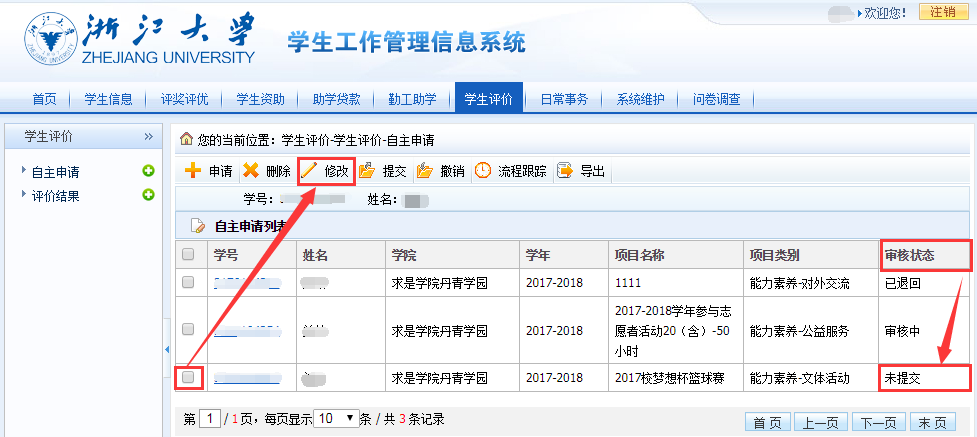 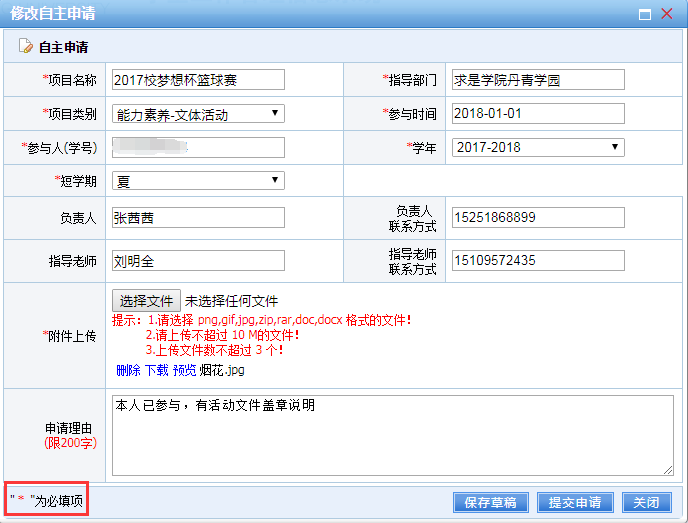 【提交】只能提交审核状态为【未提交】、【已退回】的数据，勾选数据点击提交按钮即可。【撤销】只能撤销审核状态为【审核中】的数据，如果数据已经被学园相关老师审核，信息不能作撤销操作。【流程跟踪】当信息已经提交，学生可勾选记录点击流程跟踪按钮，查看此条信息流程走向，如下图所示：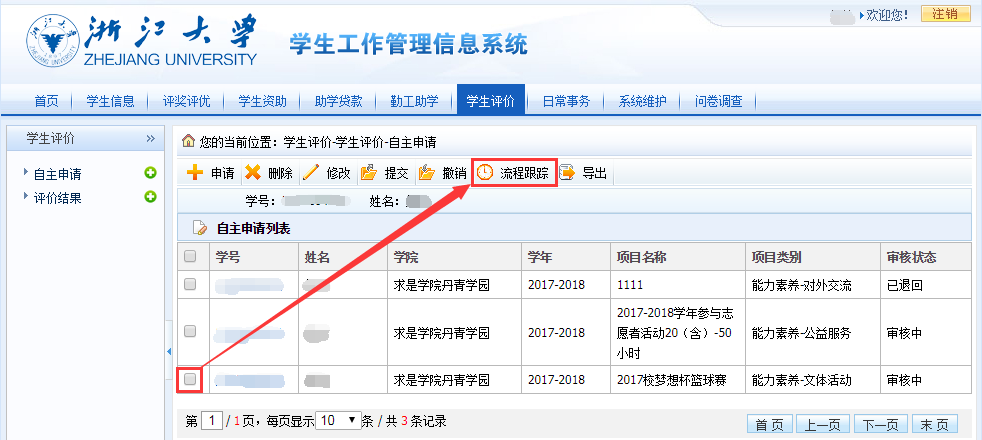 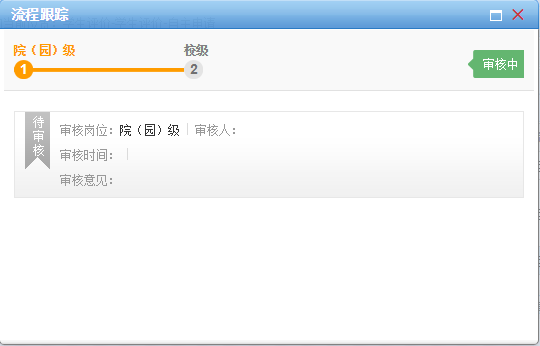 【导出】点击导出按钮，导出个人申请能力素养相关类别数据，如下图所示：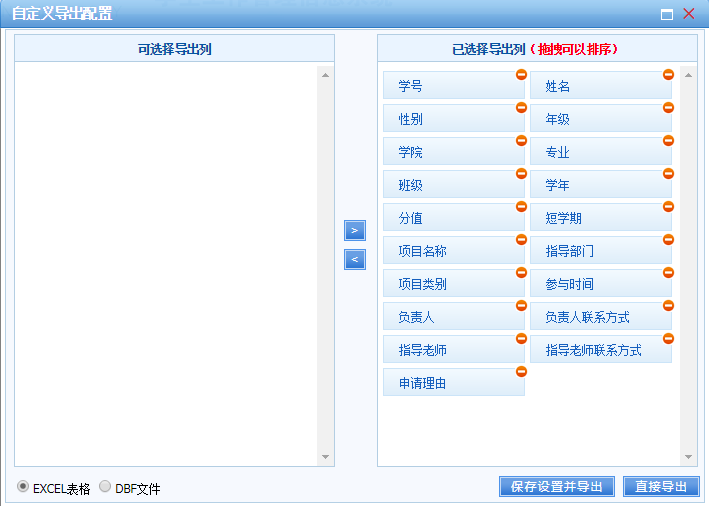 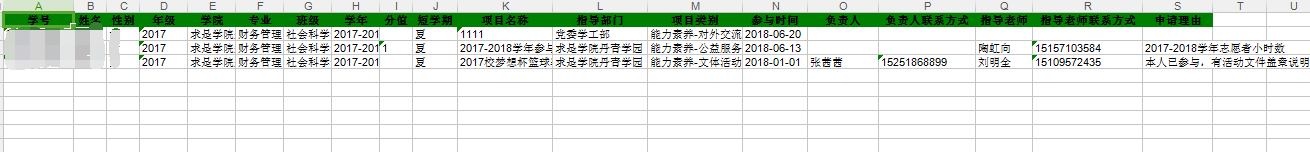 【查看】点击一条记录的学号可查看详细的信息，如下图所示：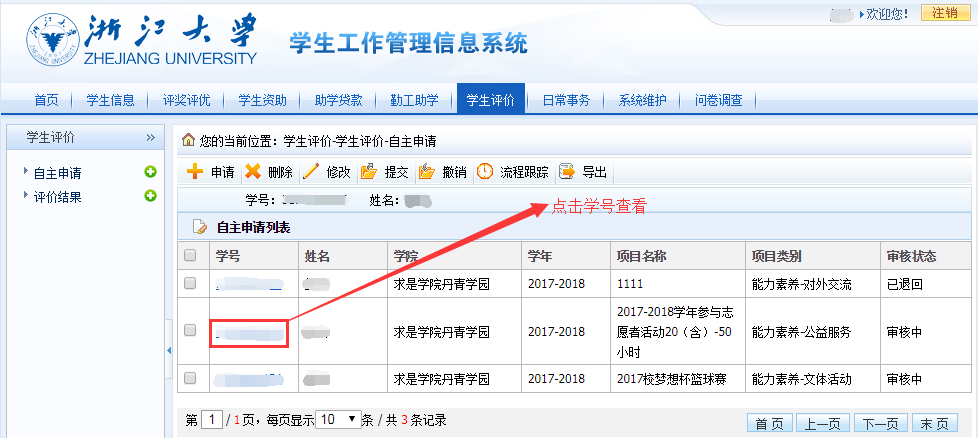 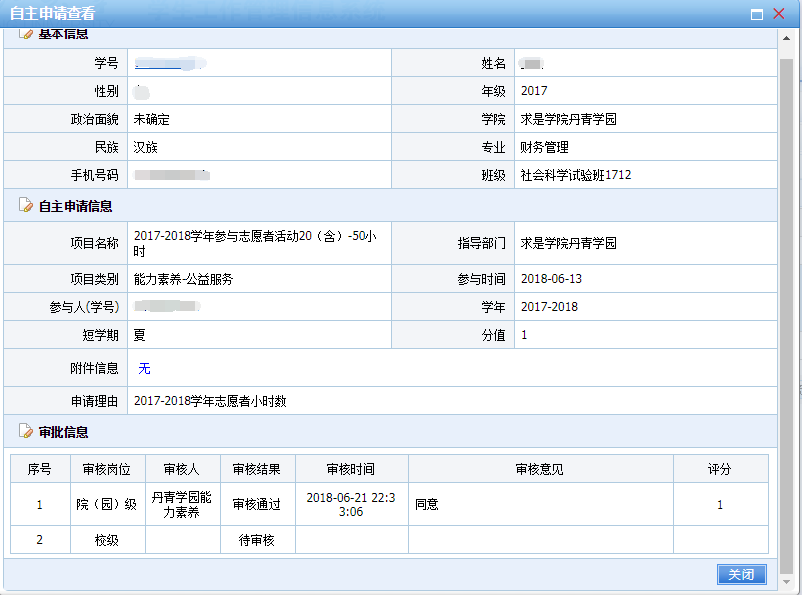 评价结果评价结果分为两部分：能力素养和思想政治素质能力素养：是通过学生自己申请、老师审核通过后的数据思想政治素质：通过审核的活动记实项目数据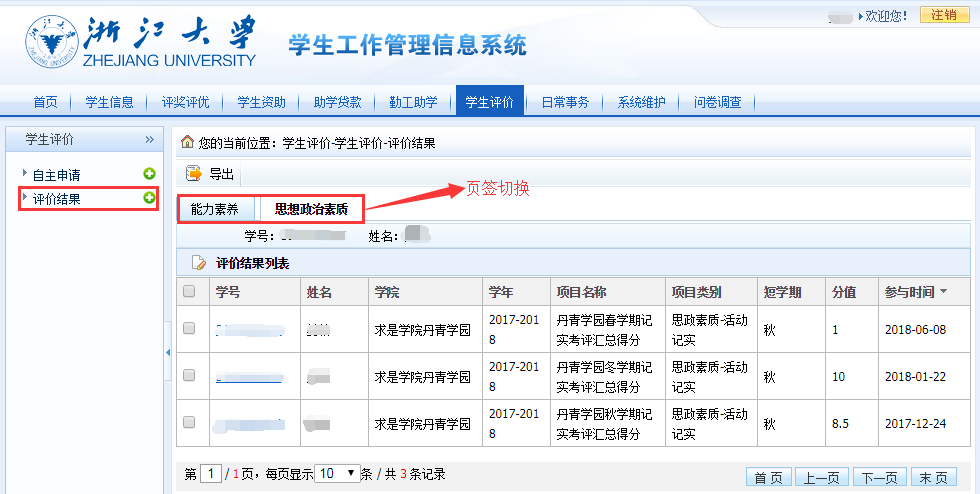 【查看】点击一条记录的学号可查看详细的信息(评价结果数据有调整，学生可以看到当前学年的得分汇总)，如下图所示：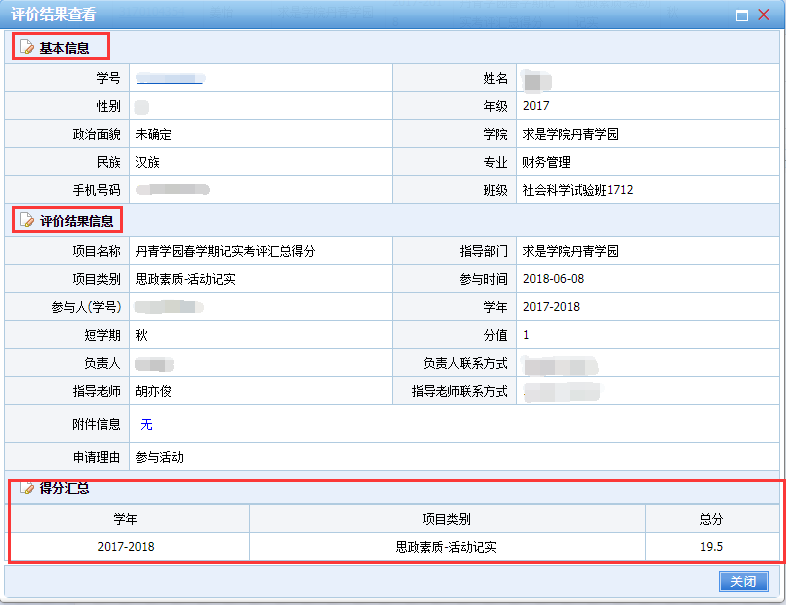 【导出】在能力素养页签中只能导出能力素养相关类别数据在思想政治素质页签中只能导出思想政治素质相关类别数据操作方式：与自主申请导出方式相同